	     İmza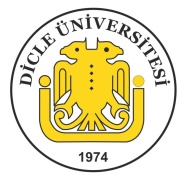 DİCLE ÜNİVERSİTESİ NOTER KURASI SONUCU SÜREKLİ İŞÇİ BİLGİ FORMUResim(Son Altı Ayda Çekilmiş)Kişisel BilgilerKişisel BilgilerKişisel BilgilerKişisel BilgilerAdı SoyadıT.C. Kimlik NumarasıYaşadığı Yer (İlçe/İl)Doğum Yeri (İlçe/İl)Nüfusa Kayıtlı Olduğu Yer (İlçe/İl)Doğum Tarihi (Gün/Ay/Yıl)Cep Telefon NumarasıMedeni DurumUlaşabileceğimiz Bir Yakınınızın Telefon NoE-Posta AdresiEğitim Bilgileri (En Son Mezun Olduğunuz Okul)Eğitim Bilgileri (En Son Mezun Olduğunuz Okul)Eğitim Bilgileri (En Son Mezun Olduğunuz Okul)Mezuniyet TarihiOkul AdıBölümEğitim Bilgileri (Eğitime Devam Ettiğiniz Okul)Eğitim Bilgileri (Eğitime Devam Ettiğiniz Okul)Eğitim Bilgileri (Eğitime Devam Ettiğiniz Okul)Mezuniyet TarihiOkul AdıBölümÇalışma Bilgileri (Daha Önce Çalıştığınız İşler)Çalışma Bilgileri (Daha Önce Çalıştığınız İşler)Çalışma Bilgileri (Daha Önce Çalıştığınız İşler)Çalışma TarihleriGörevİşyeri Adı